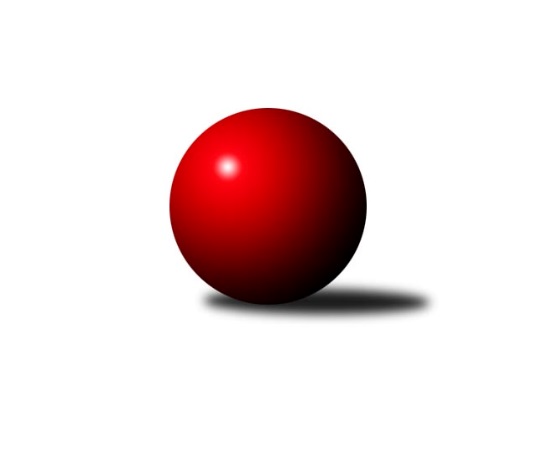 Č.7Ročník 2012/2013	11.11.2012Nejlepšího výkonu v tomto kole: 1560 dosáhlo družstvo: TJ Valašské Meziříčí A1. KLD C 2012/2013Výsledky 7. kolaSouhrnný přehled výsledků:TJ Valašské Meziříčí A	- TJ Lokomotiva Česká Třebová	2:2	1560:1543	6.0:6.0	11.11.TJ Valašské Meziříčí B	- KK Šumperk	2:2	1548:1536	5.0:7.0	11.11.Kelč˝A˝	- Horní Benešov dorci˝A˝	4:0	1521:1432	8.0:4.0	11.11.TJ Tatran Litovel dorci˝A˝	- TJ Sokol Rybník	3.5:0.5	1411:1310	9.0:3.0	11.11.Tabulka družstev:	1.	Horní Benešov dorci˝A˝	7	5	1	1	19.0 : 9.0 	53.0 : 31.0 	 1503	11	2.	TJ Valašské Meziříčí B	7	3	4	0	17.0 : 11.0 	47.0 : 37.0 	 1517	10	3.	KK Šumperk	7	3	2	2	16.0 : 12.0 	42.5 : 41.5 	 1511	8	4.	TJ Valašské Meziříčí A	7	3	2	2	15.0 : 13.0 	47.5 : 36.5 	 1480	8	5.	Kelč˝A˝	7	4	0	3	15.0 : 13.0 	42.5 : 41.5 	 1465	8	6.	TJ Lokomotiva Česká Třebová	7	2	3	2	15.0 : 13.0 	44.0 : 40.0 	 1460	7	7.	TJ Tatran Litovel dorci˝A˝	7	1	1	5	8.5 : 19.5 	31.0 : 53.0 	 1397	3	8.	TJ Sokol Rybník	7	0	1	6	6.5 : 21.5 	28.5 : 55.5 	 1326	1Podrobné výsledky kola:	 TJ Valašské Meziříčí A	1560	2:2	1543	TJ Lokomotiva Česká Třebová	Ludmila Šťastná	144 	 138 	 135 	145	562 	 3:1 	 518 	 146	111 	 127	134	Jan Kmoníček	Kristýna Štreichová	112 	 124 	 131 	122	489 	 1:3 	 514 	 126	139 	 118	131	Michal Rickwod	Lucie Šťastná	127 	 144 	 114 	124	509 	 2:2 	 511 	 114	141 	 131	125	David Vítekrozhodčí: Nejlepší výkon utkání: 562 - Ludmila Šťastná	 TJ Valašské Meziříčí B	1548	2:2	1536	KK Šumperk	Marek Frydrych	125 	 131 	 129 	120	505 	 1:3 	 530 	 132	137 	 145	116	Adam Běláška	Natálie Topičová	136 	 122 	 133 	141	532 	 4:0 	 480 	 124	99 	 124	133	Nikola Mikulová *1	Pavla Čípová	135 	 123 	 118 	135	511 	 0:4 	 526 	 136	130 	 122	138	Marie Effenbergerovározhodčí: střídání: *1 od 58. hodu Martin MikuličNejlepší výkon utkání: 532 - Natálie Topičová	 Kelč˝A˝	1521	4:0	1432	Horní Benešov dorci˝A˝	Anna Mašláňová	131 	 110 	 118 	140	499 	 2:2 	 488 	 103	126 	 138	121	David Láčík	Tomaš Vybíral	142 	 120 	 108 	132	502 	 4:0 	 450 	 135	102 	 102	111	Michal Krejčiřík	Monika Pavelková	127 	 130 	 138 	125	520 	 2:2 	 494 	 143	112 	 105	134	Jaromír Hendrych ml.rozhodčí: Nejlepší výkon utkání: 520 - Monika Pavelková	 TJ Tatran Litovel dorci˝A˝	1411	3.5:0.5	1310	TJ Sokol Rybník	Tomáš Pěruška	107 	 130 	 119 	121	477 	 4:0 	 379 	 103	90 	 104	82	Jan Bauer	Martin Hampl	112 	 100 	 95 	110	417 	 2:2 	 417 	 124	89 	 89	115	Jiří Šafář	Petr Jindra	126 	 146 	 98 	147	517 	 3:1 	 514 	 122	132 	 133	127	Michal Vejdarozhodčí: Nejlepší výkon utkání: 517 - Petr JindraPořadí jednotlivců:	jméno hráče	družstvo	celkem	plné	dorážka	chyby	poměr kuž.	Maximum	1.	Marek Frydrych 	TJ Valašské Meziříčí B	525.81	350.8	175.0	5.8	4/4	(569)	2.	Natálie Topičová 	TJ Valašské Meziříčí B	523.06	352.9	170.2	6.9	4/4	(597)	3.	Jaromír Hendrych ml. 	Horní Benešov dorci˝A˝	521.75	352.3	169.5	5.4	4/4	(550)	4.	Adam Běláška 	KK Šumperk	516.25	356.6	159.7	9.4	4/4	(564)	5.	Marie Effenbergerová 	KK Šumperk	513.44	348.9	164.6	6.8	3/4	(526)	6.	Monika Pavelková 	Kelč˝A˝	509.87	341.7	168.1	5.0	5/5	(546)	7.	Ludmila Šťastná 	TJ Valašské Meziříčí A	509.31	350.8	158.5	7.2	4/4	(562)	8.	Martin Sedlář 	KK Šumperk	503.67	348.3	155.3	8.0	3/4	(526)	9.	Jan Kmoníček 	TJ Lokomotiva Česká Třebová	500.47	336.0	164.5	6.7	5/5	(537)	10.	Michal Vejda 	TJ Sokol Rybník	495.88	350.6	145.3	9.3	4/4	(531)	11.	David Láčík 	Horní Benešov dorci˝A˝	495.00	339.3	155.8	8.2	4/4	(531)	12.	Jiří Kmoníček 	TJ Lokomotiva Česká Třebová	491.58	333.3	158.3	7.4	4/5	(530)	13.	Tomaš Vybíral 	Kelč˝A˝	490.58	340.8	149.8	9.8	4/5	(534)	14.	Michal Krejčiřík 	Horní Benešov dorci˝A˝	487.44	331.6	155.8	8.6	4/4	(557)	15.	Kristýna Štreichová 	TJ Valašské Meziříčí A	486.31	339.3	147.1	8.7	4/4	(525)	16.	Lucie Šťastná 	TJ Valašské Meziříčí A	484.56	336.4	148.1	7.1	4/4	(527)	17.	Petr Jindra 	TJ Tatran Litovel dorci˝A˝	483.70	342.3	141.4	12.2	5/5	(517)	18.	Tomáš Pěruška 	TJ Tatran Litovel dorci˝A˝	481.63	332.3	149.4	9.5	4/5	(512)	19.	Pavla Čípová 	TJ Valašské Meziříčí B	468.25	333.6	134.6	12.6	4/4	(528)	20.	Anna Mašláňová 	Kelč˝A˝	467.75	327.9	139.9	9.9	4/5	(515)	21.	Jiří Šafář 	TJ Sokol Rybník	444.69	311.8	132.9	15.4	4/4	(477)	22.	Jan Bauer 	TJ Sokol Rybník	353.67	251.3	102.3	29.7	3/4	(379)		Michal Rickwod 	TJ Lokomotiva Česká Třebová	502.17	362.2	140.0	11.2	3/5	(514)		Filip Morávek 	Horní Benešov dorci˝A˝	499.00	338.0	161.0	7.0	1/4	(499)		Martin Mikulič 	KK Šumperk	484.25	341.5	142.8	9.8	1/4	(515)		David Vítek 	TJ Lokomotiva Česká Třebová	478.00	337.0	141.0	14.5	2/5	(511)		Dominika Vinklarová 	Kelč˝A˝	470.50	324.0	146.5	11.0	2/5	(496)		Marie Pavelková 	Kelč˝A˝	469.00	354.0	115.0	16.0	1/5	(469)		Dominik Hůlka 	TJ Sokol Rybník	463.00	318.0	145.0	10.0	1/4	(463)		Martin Hampl 	TJ Tatran Litovel dorci˝A˝	462.11	320.9	141.2	16.7	3/5	(497)		Milan Přidal 	TJ Tatran Litovel dorci˝A˝	433.50	319.8	113.8	18.0	2/5	(458)		Vojtěch Novotný 	TJ Sokol Rybník	430.00	298.0	132.0	17.0	1/4	(430)		Michaela Suchá 	TJ Sokol Rybník	365.50	260.5	105.0	24.5	2/4	(437)Sportovně technické informace:Starty náhradníků:registrační číslo	jméno a příjmení 	datum startu 	družstvo	číslo startu
Hráči dopsaní na soupisku:registrační číslo	jméno a příjmení 	datum startu 	družstvo	Program dalšího kola:8. kolo18.11.2012	ne	10:00	TJ Lokomotiva Česká Třebová - TJ Sokol Rybník	18.11.2012	ne	10:00	TJ Tatran Litovel dorci˝A˝ - Horní Benešov dorci˝A˝	18.11.2012	ne	10:00	Kelč˝A˝ - KK Šumperk	18.11.2012	ne	10:00	TJ Valašské Meziříčí B - TJ Valašské Meziříčí A	Nejlepší šestka kola - absolutněNejlepší šestka kola - absolutněNejlepší šestka kola - absolutněNejlepší šestka kola - absolutněNejlepší šestka kola - dle průměru kuželenNejlepší šestka kola - dle průměru kuželenNejlepší šestka kola - dle průměru kuželenNejlepší šestka kola - dle průměru kuželenNejlepší šestka kola - dle průměru kuželenPočetJménoNázev týmuVýkonPočetJménoNázev týmuPrůměr (%)Výkon4xLudmila ŠťastnáVal.Meziříčí A5621xPetr JindraLitovel dorci˝A110.465175xNatálie TopičováVal. Meziříčí5325xLudmila ŠťastnáVal.Meziříčí A110.345623xAdam BěláškaŠumperk5304xMichal VejdaRybník109.825142xMarie EffenbergerováŠumperk5264xMonika PavelkováKelč A106.175203xMonika PavelkováKelč A5204xNatálie TopičováVal. Meziříčí104.455323xJan KmoníčekČ. Třebová5184xAdam BěláškaŠumperk104.06530